山形さ ござっとごぇ～！（“来てください”の置賜弁）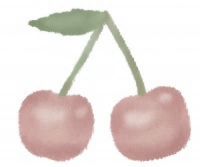 さくらんぼ山形の初夏に輝く赤い宝石「佐藤錦」、はじけるような食感で甘さ抜群の「紅秀峰」。どちらも山形を代表とするさくらんぼですが、２０２３年には５００円玉より大きい新種の「やまがた紅王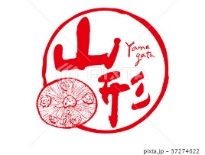 （べにおう）」が誕生する予定です